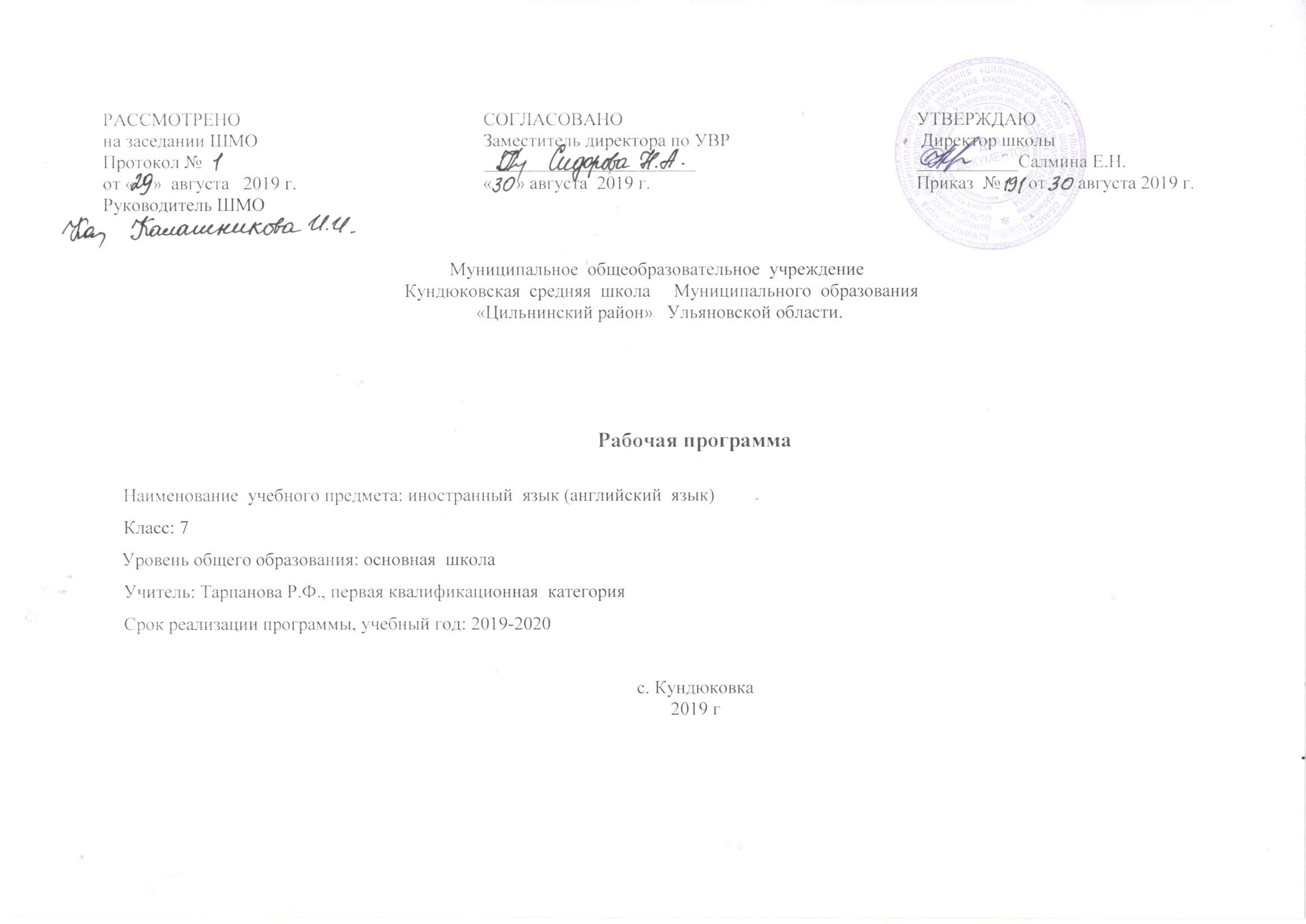 ПЛАНИРУЕМЫЕ РЕЗУЛЬТАТЫ ОСВОЕНИЯ ПРОГРАММЫ
ЛИЧНОСТНЫЕ   РЕЗУЛЬТАТЫпринятие и освоение социальной роли обучающегося, развитие мотивов учебной деятельности и формирование личностного смысла учения;развитие самостоятельности и личной ответственности за свои поступки, в том числе в информационной деятельности, на основе представлений о нравственных нормах, социальной справедливости и свободе;формирование эстетических потребностей, ценностей и чувств;развитие этических чувств, доброжелательности и эмоционально-нравственной отзывчивости, понимания и сопереживания чувствам других людей;развитие навыков сотрудничества со взрослыми и сверстниками в разных социальных ситуациях, умения не создавать конфликтов и находить выходы из спорных ситуаций;осознание иностранного языка как средства международного межкультурного общения, сближающего людей, обеспечивающего дружеские контакты и деловое взаимодействие, расширяющего познавательные возможности, востребованность и мобильность человека в современном мире; формирование представлений о мире, как о многоязычном, поликультурном, разнообразном и  вместе с тем едином сообществе, открытом для дружбы, взаимопонимания, толерантности и уважения людей друг к другу;формирование основ российской гражданской идентичности, чувства гордости за свою Родину, российский народ и историю России, осознание своей этнической и национальной принадлежности; формирование ценностей  многонационального российского общества; становление гуманистических и демократических ценностных ориентаций;формирование целостного, социально ориентированного взгляда на мир в его органичном единстве и разнообразии природы, народов, культур и религий;формирование уважительного отношения к иному мнению, истории и культуре других народов;овладение начальными навыками адаптации в динамично изменяющемся и развивающемся мире;МЕТАПРЕДМЕТНЫЕ   РЕЗУЛЬТАТЫ освоение начальных форм познавательной и личностной рефлексии;овладение навыками смыслового чтения текстов различных стилей и жанров в соответствии с целями и задачами; осознанно строить речевое высказывание в соответствии с задачами коммуникации и составлять тексты в устной и письменной формах;готовность слушать собеседника и вести диалог; готовность признавать возможность существования различных точек зрения и права каждого иметь свою; излагать свое мнение и аргументировать свою точку зрения и оценку событий; определение общей цели и путей ее достижения; умение договариваться о распределении функций и ролей в совместной деятельности; осуществлять взаимный контроль в совместной деятельности, адекватно оценивать собственное поведение и поведение окружающих;готовность конструктивно разрешать конфликты посредством учета интересов сторон и сотрудничества;умение работать в материальной и информационной среде начального общего образования (в том числе с учебными моделями) в соответствии с содержанием конкретного учебного предмета. овладение способностью принимать и сохранять цели и задачи учебной деятельности, поиска средств ее осуществления; освоение способов решения проблем творческого и поискового характера; формирование умения планировать, контролировать и оценивать учебные действия в соответствии с поставленной задачей и условиями ее реализации; определять наиболее эффективные способы достижения результата; формирование умения понимать причины успеха/неуспеха учебной деятельности и способности конструктивно действовать даже в ситуациях неуспеха;РегулятивныеУчащиеся научатся:-определять цель учебной деятельности под руководством учителя и соотносить свои действия с поставленной целью;-самостоятельно формулировать задание: определять его цель, ,планировать свои действия для реализации языковых задач;-намечать план действий при работе в паре, следовать намеченному плану;-прогнозировать результаты;-следовать при выполнении заданий инструкциям учителя и изученным правилам чтения и орфографии;-осмысленно выбирать способы и приёмы действий при решении языковых задач, корректировать работу по ходу выполнения;-выполнять учебные действия в материализованной, громко-речевой и умственной форме;Учащиеся  получат  возможность  научиться:-оценивать результаты собственной деятельности по заданным критериям (под руководством учителя);-осуществлять само- и взаимопроверку, находить и исправлять лексические и грамматические ошибки;-ставить цель собственной познавательной деятельности (в рамках учебной и проектной деятельности) и удерживать её;-осуществлять самонаблюдение и самооценку в доступных младшему школьнику пределах;-планировать собственную внеучебную деятельность ( в рамках проектной деятельности) с опорой на учебники и рабочие тетради, следовать намеченному плану в своём учебном труде;-осуществлять итоговый и пошаговый контроль по результату изучения темы;-вносить необходимые коррективы в процессе решения языковых задач, редактировать устные и письменные высказывания.ПознавательныеУчащиеся научатся:-осуществлять расширенный поиск и отбирать информацию для выполнения учебных заданий в рамках проектной деятельности (в справочных материалах учебника);-ориентироваться в соответствующих возрасту англо-русских словарях, справочной литературе;-ориентироваться по маршрутным листам учебника: определять, прогнозировать что будет освоено при изучении данного раздела; осуществлять выбор заданий под определённую задачу;-дополнять готовые информационные таблицы, схемы, тексты;-классифицировать, обобщать, систематизировать изученный материал по плану, таблице;-использовать знаково-символические средства, в том числе модели, схемы для решения языковых задач;-выделять существенную информацию из читаемых текстов;-писать с опорой на образец поздравление с праздником и короткие личные письма, использовать обобщённые способы и осваивать новые приёмы и способы;-преобразовывать словесную информацию в условные модели и наоборот;-находить, анализировать, сравнивать, характеризовать единицы языка: звук, буква, слово, части речи; виды предложений; кратко охарактеризовать персонаж текста;-осуществлять синтез как составление целого из частей ( составление текстов).Учащиеся получат возможность научиться:-обогащать свой общий лингвистический кругозор;-сопоставлять информацию, полученную из различных источников, в том числе с использованием ресурсов библиотек, Интернета, критически оценивать получаемую информацию;-осознанно и произвольно строить речевое высказывание в устной и письменной форме;-сравнивать языковые явления русского и английского языков на уровне отдельных звуков, букв, слов, словосочетаний, простых предложений;-устанавливать причинно-следственные связи, строить логические рассуждения, проводить аналогии, самостоятельно делать выводы.КоммуникативныеУчащиеся научатся:-понимать на слух речь учителя и одноклассников; основное содержание небольших доступных текстов в аудиозаписи, построенных на изученном языковом материале;-читать вслух небольшие тексты, построенные на изученном языковом материале, соблюдая правила чтения и нужную интонацию;-читать про себя и понимать основное содержание текстов, включающих как изученный языковой материал, так и отдельные новые слова; находить в тексте нужную информацию, вести элементарный этикетный диалог в ограниченном круге типичных ситуаций общения, диалог-расспрос ( вопрос-ответ) и диалог-побуждение к действию;-уметь на элементарном уровне рассказывать о себе, своей семье, друге;-описывать предмет, картинку;-формулировать собственное мнение;-учитывать разные мнения и стремиться к координации различных позиций при работе в паре, договариваться и приходить к общему решению;-задавать вопросы, уточняя непонятное в высказывании;-предъявлять результаты проектной работы, в том числе с помощью ИКТ.Учащиеся получат возможность научиться:-передавать партнёру необходимую информацию как ориентир для построения действия с учётом целей коммуникации достаточно точно, последовательно и полно;-осуществлять взаимный контроль и оказывать в сотрудничестве необходимую взаимопомощь;-владеть элементарными средствами выражения чувств и эмоций на иностранном языке;-соблюдать при общении с носителями языка норм речевого этикета и правила устного общения ( умения слушать, точно реагировать на реплики) при диалогической форме общения;-адекватно использовать языковые средства.ПРЕДМЕТНЫЕ   РЕЗУЛЬТАТЫОжидается, что учащиеся  должны демонстрировать следующие результаты освоения иностранного языка:А. В сфере коммуникативной компетенции:В говорении: Ученик  научится: - начинать, вести/поддерживать и заканчивать различные виды диалогов в стандартных ситуациях общения, соблюдая нормы речевого этикета, при необходимости переспрашивая, уточняя;  - расспрашивать собеседника и отвечать на его вопросы, высказывая свое мнение, просьбу, отвечать на предложение собеседника согласием/отказом в пределах изученной тематики и усвоенного лексико-грамматического материала;  - рассказывать о себе, своей семье, друзьях, своих интересах; Ученик  получит  возможность  научиться: - сообщать краткие сведения о своем городе/селе;  - описывать события/явления, передавать основное содержание, основную мысль прочитанного/услышанного, выражать свое отношение к прочитанному/услышанному, давать краткую характеристику персонажей;  В аудировании:Ученик  научится: -  воспринимать на слух и понимать основное содержание несложных аутентичных аудио- и видеотекстов, относящихся к разным коммуникативным типам речи (сообщение/рассказ/);  -  воспринимать на слух и выборочно понимать с опорой на языковую догадку, контекста краткие несложные аутентичные Ученик  получит  возможность  научиться:- прагматические аудио- и видеотексты, выделяя значимую/нужную/необходимую информацию;        - воспринимать на слух и понимать речь учителя, одноклассников.  В чтении: Ученик  научится: - читать аутентичные тексты  преимущественно с пониманием основного содержания;  - читать несложные аутентичные тексты  с полным и точным пониманием и с использованием различных приемов Ученик  получит  возможность  научиться:- смысловой переработке  текста (языковой догадки, выборочного перевода), а также справочных материалов; уметь оценивать полученную информацию, выражать свое мнение; -  читать несложные аутентичные тексты с выборочным пониманием значимой/нужной/интересующей информации;  В письменной речи: - учить  писать поздравления с опорой на образец с употреблением формул речевого этикета, принятых в стране/странах изучаемого языка;  -  учить  составлять план, тезисы устного или письменного сообщения; кратко излагать результаты проектной деятельности. Языковая компетенция:  _ применение правил написания слов, изученных в 2-6 классах;  _ адекватное произношение и различение на слух всех звуков иностранного языка; соблюдение правильного ударения в словах и фразах;  _ соблюдение ритмико-интонационных особенностей предложений различных коммуникативных типов (утвердительное, вопросительное, отрицательное, повелительное); правильное членение предложений на смысловые группы;  _ распознавание и употребление в речи основных значений изученных лексических единиц (слов, словосочетаний, реплик-клише речевого этикета);  _ знание основных способов словообразования (аффиксации);  _  формирование умения понимать и использовать  явления многозначности слов иностранного языка, синонимии, антонимии и лексической сочетаемости;  _ распознавание и употребление в речи основных морфологических форм и синтаксических конструкций изучаемого языка; знание признаков изученных грамматических явлений (видо-временных форм глаголов, модальных глаголов , артиклей, существительных, степеней сравнения прилагательных , местоимений, числительных, предлогов); _ знание основных различий систем иностранного и русского/родного языков; Социокультурная  компетенция:  _ ознакомление с  национально-культурными особенностями  речевого и неречевого поведения в своей стране и странах изучаемого языка; формирование  умения  применять эти знания в различных ситуациях формального и неформального межличностного и межкультурного общения; _ распознавание и употребление в устной и письменной речи основных норм речевого этикета (реплик-клише, наиболее распространенной оценочной лексики), принятых в странах изучаемого языка;  _ знание употребительной фоновой лексики и реалий страны/стран изучаемого языка, некоторых распространенных образцов фольклора (скороговорки, поговорки, пословицы);   _  формирование представления об особенностях образа жизни, быта, культуры стран изучаемого языка (всемирно известных достопримечательностях);  _ представления о сходстве и различиях в традициях своей страны и стран изучаемого языка;  _ формирование понимания  роли владения иностранными языками в современном мире. Компенсаторная компетенция:–  формирование умения выходить из трудного положения в условиях дефицита языковых средств при получении и приеме информации,  за счет игнорирования языковых трудностей, переспроса, словарных замен, жестов, мимики. Б. В познавательной сфере:  формирование элементарных системных языковых представлений об изучаемом языке (звуко-буквенный состав, слова и словосочетания, утвердительные, вопросительные и отрицательные предложения, порядок слов, служебные слова и грамматические словоформы);умение выполнять задания по усвоенному образцу, включая составление собственных  диалогических и монологических высказывание по изученной тематике;перенос умений работы с русскоязычным текстом на задания с текстом на английском языке, предполагающие прогнозирование содержания текста по заголовку и изображениям, выражение своего отношения к прочитанному, дополнение содержания текста собственными идеями в элементарных предложениях;умение использовать учебно-справочный материал в виде словарей, таблиц и схем для выполнения заданий разного типа; осуществлять самооценку выполненных учебных заданий и подводить итоги усвоенным знаниям на основе заданий для самоконтроля.В. В ценностно-ориентационной сфере:восприятие языка как общечеловеческой ценности, обеспечивающей познание, передачу информации, выражение эмоций, отношений и взаимодействия с другими людьми;ознакомление с доступными возрасту культурными ценностями других народов и своей страны, известными героями, важными событиями, популярными произведениями, а также нормами жизни;перспектива использования изучаемого языка для контактов с представителями иной культуры, возможность рассказать друзьям о новых знаниях, полученных с помощью иностранного языка, вероятность применения начальных знаний иностранного языка в зарубежных турах с родными.   Г. В эстетической сфере:знакомство с образцами родной и зарубежной детской литературы, образцов поэзии, фольклора и народного литературного творчества;формирование эстетического вкуса в восприятии фрагментов родной и зарубежной детской литературы, стихов, песен и иллюстраций;развитие эстетической оценки образцов родной и зарубежной детской литературы, стихов и песен, фольклора и изображений на основе образцов для сравнения. Д. В трудовой сфере:умение сохранять цели познавательной деятельности и следовать её задачам при усвоении программного учебного материала и в самостоятельном учении;готовность пользоваться доступными возрасту современными учебными технологиями, включая ИКТ для повышения эффективности своего учебного труда;начальный опыт использования вспомогательной и справочной литературы для самостоятельного поиска недостающей информации, ответа на вопросы и выполнения учебных заданий.СОДЕРЖАНИЕ  КУРСАТЕМАТИЧЕСКИЙ  ПЛАН                                                                                                                                                                                                                     КАЛЕНДАРНО-ТЕМАТИЧЕСКОЕ ПЛАНИРОВАНИЕРазделВсего часовРазделВсего часовКонтрольные  работыКонтрольные  работыКонтрольные  работыКонтрольные  работыКонтрольные  работыРазделВсего часовТесты(Use of English)Чтение(Reading)Говорение(Speaking)Аудирование(Listening)Письмо        (Writing)Письмо        (Writing)1. «Школа  и  школьное  обучение» Школьное образование. Изучаемые предметы и отношение к ним. Школьная жизнь. Каникулы. Переписка с зарубежными сверстниками,      международные обмены, школьное образование за рубежом.  Школа.  Описание  классной комнаты. Школьный  день. Встречи   выпускников. Содержимое школьного  портфеля. Письменный  стол. Система школьного образования в Великобритании. Школьные  предметы. Правила  поведения  в  школе.14111       1         1         12. «Английский- язык  международного  общения» Родная страна и страны изучаемого языка. Географическое  положение, столицы, крупные города, регионы, достопримечательности, культурные и исторические особенности, национальные праздники, знаменательные даты, традиции, обычаи, выдающиеся люди, их вклад в науку и мировую культуру. Языки мира. Изучение иностранного  языка. Путешествия. Английский  язык. Урок английского языка. Способы  изучения  английского  языка.1011111133333. «Англо-говорящие  страны»США: основные  факты. Города  США. География  США. Австралия. Города  Австралии.  Канберра. Животные Австралии. Страны  и  города  Европы.2111111144.  «Природа  вокруг  нас» Вселенная и человек. Природа: флора и фауна. Проблемы экологии и защита окружающей среды. Климат, погода. Особенности проживания в городской / сельской местности. Мир птиц. Климатические  и  погодные  условия обитания  животных  и  растений. Мир  животных.   Мир  насекомых. Сопоставление  животного  и  растительного  мира.201111115.«Экология» Флора  и  фауна  России. Экология  как  наука. Защита окружающей  среды. Тропические  леса  и  проблемы  их  исчезновения. Динозавры. Климат. Солнечная система. Загрязнение  водных  ресурсов.19111111 6. «Здоровый  образ  жизни»Способы  ведения  здорового  образа  жизни. Режим труда и отдыха, спорт, правильное питание, отказ от вредных привычек. Тело человека и забота о нём. Фаст - фуд. Макдоналдс. Внимательное  отношение  к  здоровью. Продолжительность  жизни. Болезни.18111111Всего:102666             6                         6             6                         6             6                         6№разделаТемаразделаКол-во 
часов№разделаТемаразделаКол-во 
часов1«Школа  и  школьное  обучение» Урок 1.Первые дни в школе. Повторение  временных    форм   глагола. (1час)Урок 2. Праздник Homecoming. Британский и американский варианты     английского языка.(1час)Урок 3. Правила употребления исчисляемых и неисчисляемых существительных. (1час)Урок 4. Школы в Англии и Уэльсе. (1час)Урок 5. Школьные предметы. Случаи отсутствия артикля. (1час)Урок 6. Речевой этикет (Classroom English). (1час)Урок 7. Школы в России. Слова, которые следует различать. (1час)Урок 8. Сравнение  школ  в  Англии, Уэльсе  и  России. (1час)Урок 9. Предлоги  после  глаголов  и  прилагательных. (1час)Урок 10. Словообразование ( глагол +-tion= существительное). (1час)Урок 11. Фразовые  глаголы. (1час)Урок 12.  Повторение  раздела 1. (1час)Урок 13. Проверь себя-1 (Listening, Reading). (1час)Урок 14. Проверь себя-1 (Use of English, Speaking, Writing). (1час)142«Английский- язык  международного  общения»Урок 1. Настоящее  совершённое  время  (Present Perfect). (1час)Урок 2. Третья  форма  неправильных  глаголов. (1час)Урок 3. Отрицательная  форма  Present  Perfect. (1час)Урок 4. Маркеры  времени  Present  Perfect. (1час)Урок 5. Британский  и  американский  варианты английского  языка. (1час)Урок 6. Likes  and  dislikes (слова и словосочетания). (1час)Урок 7. Типы  словарей. Как  пользоваться  словарями. (1час)Урок 8. Словообразование (суффиксы –less, -ing). (1час)Урок 9.  Проверь себя -2 (Listening, Reading). (1час)Урок 10. Проверь себя -2 (Use of English, Speaking, Writing). (1час)103«Англо-говорящие  страны»Урок 1. Америка-страна  эмигрантов. (1час)Урок 2. Неправильные  глаголы, 2я и 3я форма которых  совпадают. (1час)Урок 3. Ознакомление  и  отработка  новой  лексики  к  теме. (1час)Урок 4. География  США. (1час)Урок 5. Вашингтон – столица  США. (1час)Урок 6. Отработка  неправильных  глаголов. (1час)Урок 7. Структуры, которые  следует  различать. (1час)Урок 8. Австралия – континент, остров, страна. (1час)Урок 9. Канберра и Сидней. Выражение  удивления. (1час)Урок 10. Различие  между  Past  Simple  и  Present  Perfect. (1час)Урок 11. Континент, который  удивляет. (1час)Урок 12. Животный  и  растительный  мир  Австралии. (1час)Урок 13. Страны, языки, нации. (1час)Урок 14. Фразовый  глагол  to  give. (1час)Урок 15. Словообразование (суффикс –ly ). (1час)Урок 16. Птицы  нашей  планеты. (1час)Урок 17. Повторение  Present  Perfect  и  Past  Simple. Непр.гл. (1час)Урок 18. Местоимения  other, another, others. (1час)Урок 19. Проверь  себя – 3 (Listening, Reading). (1час)Урок 20.  Проверь  себя – 3 ( Speaking, Writing ). (1час)Урок 21. Проверь  себя – 3 (  Use of English). (1час)214«Природа  вокруг  нас»Урок 1. Повторение  материала  2ой  четверти. (1час)Уроки 2,3.  Повторение  материала  1го полугодия.(2часа)Урок 4. Отработка  местоимений  other, another, others. (1час)Урок 5. Артикли  со  словами  other, others. (1час)Урок 6. Животные  и  растения. Новая  лексика  к теме. (1час)Урок 7. Слова, которые  следует  различать. (1час)Урок 8. Настоящее  совершённое  продолженное время (Present  Perfect  Progressive). (1час)Урок 9. Вопросительная  форма  Present   Perfect  Progressive. (1час)Урок 10. Наши  близкие  родственники – обезьяны. (1час)Урок 11. Выражение  периода  выполнения  действия в Present  Perfect  Progressive. (1час)Урок 12. Поздравления  с  различными  событиями. (1час)Урок 13. Мир  насекомых. Неопределённые местоимения  someone, everyone. (1час)Урок 14. Флора  и  фауна  Британских  островов. (1час)Урок 15. Другое  значение  Present  Perfect  Prоgressive. (1час)Урок 16. Фразовый  глагол  to  make. (1час)Урок 17. Словообразование (существительное +able=          прилагательное). (1час)Урок 18. Повторение  раздела 4. (1час)Урок 19. Проверь  себя -4 (Listening, Reading ). (1час)Урок 20. Проверь  себя -4 (Use of English, Speaking, Writing). (1час)205«Экология»Урок 1. Глаголы, которые  не  употребляются  в Present  Perfect  Progressive. (1час)Урок 2. Сохраним  природу  России. (1час)Урок 3. Загрязнения  окружающей  среды. (1час)Урок 4. Что  такое  экология. (1час)Урок 5. Местоимения  a few, a little. (1час)Урок 6. Возвратные  местоимения. (1час)Урок 7. Климат  на  планете. (1час)Урок 8. Ознакомление  и  отработка  новой  лексики  к  теме «Экология». (1час)Урок 9. Проверь себя -5 (Listening, Reading). (1час)Урок 10. Проверь себя -5 (Speaking, Writing). (1час)Урок 11. Проверь себя -5 (Use of English). (1час)Урок 12. Повторение материала 3-ей четверти. (1час)Урок 13. Различие  времён  Present  Perfect  и  Present Perfect  Progressive. (1час)Урок 14. Изменения  климата  на  планете. (1час)Урок 15. Инструкции – фразы, объясняющие, как следует  выполнять  действия. (1час)Урок 16. Организации, защищающие  природу. (1час)Урок 17. Словообразование (суффикс –ment,префикс dis-).(1час)Урок 18. Фразовый  глагол  to take. (1час)Урок 19. Повторение  темы «Экология». (1час)196«Здоровый  образ  жизни»Урок 1. Золотые  правила  здорового  образа  жизни. (1час)Урок 2. Наречие  enough. Синонимы  almost и practically. (1час)Урок 3. Что  значит «держать себя в форме»?    Наречие  too. (1час)Урок 4. Посещение  врача. Болезни. (1час)Урок 5. Восклицательные  предложения  со  словами   what и  how. (1час)Урок 6. Секреты  долголетия. (1час)Урок 7. Синонимы. (1час)Урок 8. Структуры и  слова, которые  следует различать. (1час)Урок 9. Восклицания. (1час)Урок 10. Пирамида  продуктов  питания. (1час)Урок 11. Словообразование (суффикс –ness ). (1час)Урок 12. Фразовый  глагол  to stay. (1час)Урок 13. Повторение  раздела 6. (1час)Урок 14. Проверь  себя -6 (Listening, Reading). (1час)Урок 15. Проверь  себя -6 (Speaking, Writing). (1час)Урок 16. Проверь  себя -6 (Use of English). (1час)Уроки 17,18. Повторение  материала  учебного  года.(2часа)18Номер  урокаДатаДатаТема урокаКоличество           часовДомашнеезаданиеНомер  урока  планфактТема урокаКоличество           часовДомашнеезадание          123456          7891011          12131415161718192021222324Раздел 1«Школа и школьное  обучение» (14 часов)Урок 1.Первые дни в школе. Повторение  временных                  форм глагола.          1Упр.7,стр.7(устно);упр.9,стр.8(письменно)          123456          7891011          12131415161718192021222324Урок 2. Праздник Homecoming. Британский и американский варианты английского языка.         1Упр.6,стр.11(письменно);                   стр.11(знать правило)          123456          7891011          12131415161718192021222324Урок 3. Правила употребления исчисляемых и неисчисляемых существительных.         1Упр.6,стр.14(письменно);                  стр.13(знать правило)          123456          7891011          12131415161718192021222324Урок 4. Школы в Англии  и  Уэльсе.         1Упр.3,стр.16(выучить слова);             стр.18 (читать)          123456          7891011          12131415161718192021222324Урок 5. Школьные предметы. Случаи отсутствия артикля.         1Упр.5,стр.21(выучить слова);             упр.9,стр.22(письменно);                    стр.20(знать правило)          123456          7891011          12131415161718192021222324Урок 6. Речевой этикет (Classroom English).          1Стр.24(выучить фразы);                     упр.3,стр.24(устно)          123456          7891011          12131415161718192021222324Урок 7. Школы в России. Слова, которые следует различать.          1Упр.9,стр.27(письменно);                   стр.26(знать правило)          123456          7891011          12131415161718192021222324Урок 8. Сравнение школ в Англии, Уэльсе и  России.           1Упр.8,стр.31(письменно);                 упр.3,стр.29(выучить слова)          123456          7891011          12131415161718192021222324 Урок 9. Предлоги после глаголов и прилагательных.           1Упр.10,стр.32(письменно);              стр.30(выучить правило)          123456          7891011          12131415161718192021222324Урок 10. Словообразование ( глагол +-tion=существи-тельное).            1Упр.5,стр.34(письменно);                стр.33(знать правило)          123456          7891011          12131415161718192021222324Урок 11. Фразовые глаголы.           1Упр.6,стр.35(письменно);                 стр.34(знать правило)          123456          7891011          12131415161718192021222324Урок 12.  Повторение  раздела 1.           1Повторить лексико-грамматический материал раздела 1          123456          7891011          12131415161718192021222324Урок 13. Проверь себя-1                (Listening, Reading).           1Упр.10,стр.40(выучить слова и фразы)          123456          7891011          12131415161718192021222324Урок 14. Проверь себя-1(Use of English, Speaking, Writing).           1Повторить слова, тексты, правила раздела 1          123456          7891011          12131415161718192021222324Раздел 2 «Английский- язык международного общения» (10 часов)Урок 1. Настоящее совершённое время              (Present Perfect).1Упр.8,стр.47(письменно);                  стр.45(знать правило)          123456          7891011          12131415161718192021222324Урок 2. Третья форма неправильных глаголов.            1Упр.5,стр.50(письменно);               стр.49(знать правило)          123456          7891011          12131415161718192021222324Урок 3. Отрицательная  форма  Present  Perfect.            1Упр.8,стр.56(письменно);                 стр.55(знать правило)          123456          7891011          12131415161718192021222324Урок 4. Маркеры  времени  Present  Perfect.           1Упр.3,стр.58(выучить слова);            стр.57(выучить наречия)          123456          7891011          12131415161718192021222324Урок 5. Британский  и  американский  варианты английского  языка.          1Упр.7,стр.65(письменно);                 стр.65(выучить правило)          123456          7891011          12131415161718192021222324Урок 6. Likes  and  dislikes (слова и словосочетания).          1Упр.5,стр.58(выучить слова);             упр.6,стр.69(устно);                            стр.67(знать правило)          123456          7891011          12131415161718192021222324Урок 7. Типы  словарей. Как  пользоваться словарями.          1Упр.6,стр.73(письменно);               стр.73(знать правило)          123456          7891011          12131415161718192021222324Урок 8. Словообразование (суффиксы –less, -ing).           1Упр.6,стр.77(письменно);                   стр.75,77(знать правило)          123456          7891011          12131415161718192021222324Урок 9.  Проверь себя -2 (Listening, Reading).          1Упр.10,стр.80(повторить слова);       упр.3.стр.79(письменно)          123456          7891011          12131415161718192021222324Урок 10. Проверь себя -2.                 (Use of English, Speaking, Writing).          1Повторить лексико-грамматический материал 1-го полугодия          123456          7891011          12131415161718192021222324Раздел 3 «Англо-говорящие страны» (22 часа)Урок 1. Америка-страна  эмигрантов.           1Упр.1,стр.84(читать);                          упр.10.стр.88(письменно)          123456          7891011          12131415161718192021222324Урок 2. Неправильные  глаголы, 2я и 3я форма которых  совпадают.             1Стр.86(выучить глаголы);                упр.9,стр.87(письменно)          123456          7891011          12131415161718192021222324Урок 3. Ознакомление  и  отработка  новой  лексики  к  теме.           1Упр.3,стр.88(выучить слова);            упр.10,стр.93(письменно)          123456          7891011          12131415161718192021222324Урок 4. География США.            1Упр.6,стр.90(выучить названия);       упр.8,стр.92(письменно)         2930        31        3233         34        35        36        37383940414243         44,45         46        47      48,49          50         51         52        53        54        55        56        57        58        59        60        61         62Урок 5. Вашингтон – столица США.             1Упр.4,стр.95(устно);                          упр.5,стр.95(письменно)         2930        31        3233         34        35        36        37383940414243         44,45         46        47      48,49          50         51         52        53        54        55        56        57        58        59        60        61         62Урок 6. Отработка  неправильных  глаголов.             1Упр.6,стр.96(письменно);              упр.10,стр.96(устно)         2930        31        3233         34        35        36        37383940414243         44,45         46        47      48,49          50         51         52        53        54        55        56        57        58        59        60        61         62Урок 7. Структуры, которые  следует  различать.             1Стр.97(выучить правило)         2930        31        3233         34        35        36        37383940414243         44,45         46        47      48,49          50         51         52        53        54        55        56        57        58        59        60        61         62Урок 8. Австралия – континент, остров, страна.            1Упр.4,стр.98(выучить слова);            уп.7,стр.101(устно)         2930        31        3233         34        35        36        37383940414243         44,45         46        47      48,49          50         51         52        53        54        55        56        57        58        59        60        61         62Урок 9. Канберра и Сидней. Выражение  удивления.             1Стр.104(выучить правило);             упр.7,стр.105(устно)         2930        31        3233         34        35        36        37383940414243         44,45         46        47      48,49          50         51         52        53        54        55        56        57        58        59        60        61         62Урок 10. Различие  между  Past  Simple  и  Present Perfect.             1Упр.8,стр.105(письменно);               стр.103(знать правило)         2930        31        3233         34        35        36        37383940414243         44,45         46        47      48,49          50         51         52        53        54        55        56        57        58        59        60        61         62Урок 11. Континент, который  удивляет.             1Упр.4,стр.108(выучить слова);         упр.8,стр.111(письменно)         2930        31        3233         34        35        36        37383940414243         44,45         46        47      48,49          50         51         52        53        54        55        56        57        58        59        60        61         62Урок 12. Животный  и  растительный  мир  Австралии.             1Упр.2,стр.112(выучить слова);         упр.4,стр.114(письменно)         2930        31        3233         34        35        36        37383940414243         44,45         46        47      48,49          50         51         52        53        54        55        56        57        58        59        60        61         62 Урок 13. Страны, языки, нации.            1Упр.5,стр.114(выучить);                   упр.6.стр.115(устно)         2930        31        3233         34        35        36        37383940414243         44,45         46        47      48,49          50         51         52        53        54        55        56        57        58        59        60        61         62Урок 14. Фразовый  глагол  to  give.             1Стр.118(выучить правило);                  упр.3,стр.118(письменно)         2930        31        3233         34        35        36        37383940414243         44,45         46        47      48,49          50         51         52        53        54        55        56        57        58        59        60        61         62Урок 15. Словообразование (суффикс –ly ).              1Стр.119(выучить правило);               упр.8,стр.120(письменно)         2930        31        3233         34        35        36        37383940414243         44,45         46        47      48,49          50         51         52        53        54        55        56        57        58        59        60        61         62Урок 16. Птицы  нашей  планеты.            1Уп.5.стр.7(выучить слова);                упр.7,стр.8(устно)         2930        31        3233         34        35        36        37383940414243         44,45         46        47      48,49          50         51         52        53        54        55        56        57        58        59        60        61         62Урок 17. Повторение  Present  Perfect  и  Past  Simple. Неправильные  глаголы.              1Стр.6(выучить глаголы);                    упр.8,стр.8(письменно)         2930        31        3233         34        35        36        37383940414243         44,45         46        47      48,49          50         51         52        53        54        55        56        57        58        59        60        61         62Урок 18. Местоимения  other, another, others.              1Стр.109(выучить правило);                упр.5,стр.10(письменно)         2930        31        3233         34        35        36        37383940414243         44,45         46        47      48,49          50         51         52        53        54        55        56        57        58        59        60        61         62Урок 19. Проверь  себя – 3(Listening, Reading).              1Упр.2,стр.122(читать, понять,         выполнить задания)         2930        31        3233         34        35        36        37383940414243         44,45         46        47      48,49          50         51         52        53        54        55        56        57        58        59        60        61         62Урок 20,21.  Проверь  себя – 3( Speaking, Writing ).              2Упр.10,стр.124(выучить);              повторить лексику раздела 3         2930        31        3233         34        35        36        37383940414243         44,45         46        47      48,49          50         51         52        53        54        55        56        57        58        59        60        61         62Урок 22. Проверь  себя – 3 (  Use of English).              1Стр.125(повторить рамку)         2930        31        3233         34        35        36        37383940414243         44,45         46        47      48,49          50         51         52        53        54        55        56        57        58        59        60        61         62Раздел 4 «Природа  вокруг  нас»(20  часов)Урок 1. Повторение  материала  2ой  четверти.              1    Повторить лексико – грамматический материал 2ой четверти         2930        31        3233         34        35        36        37383940414243         44,45         46        47      48,49          50         51         52        53        54        55        56        57        58        59        60        61         62Уроки 2,3.  Повторение материала  1го полугодия.            2Повторить лексико-грамматический материал 1го полугодия         2930        31        3233         34        35        36        37383940414243         44,45         46        47      48,49          50         51         52        53        54        55        56        57        58        59        60        61         62Урок 4. Отработка  местоимений  other, another, others.             1Стр.11(выучить неправильные глаголы); упр.9,стр.12(письменно)         2930        31        3233         34        35        36        37383940414243         44,45         46        47      48,49          50         51         52        53        54        55        56        57        58        59        60        61         62Урок 5. Артикли  со  словами  other, others.             1Упр.3,стр.13(письменно);                 стр.13(выучить правило)         2930        31        3233         34        35        36        37383940414243         44,45         46        47      48,49          50         51         52        53        54        55        56        57        58        59        60        61         62Урок 6. Животные  и  растения. Новая  лексика  к теме.              1Упр.5,стр.14(выучить слова);           упр.8,стр.16(письменно)         2930        31        3233         34        35        36        37383940414243         44,45         46        47      48,49          50         51         52        53        54        55        56        57        58        59        60        61         62Урок 7. Слова, которые  следует  различать.             1Упр.8,стр.20(письменно);               стр.17(знать правило)         2930        31        3233         34        35        36        37383940414243         44,45         46        47      48,49          50         51         52        53        54        55        56        57        58        59        60        61         62Урок 8. Настоящее  совершённое  продолженное время (Present  Perfect  Progressive).1Упр.6,стр.20(устно);                           стр.19(выучить правило)         2930        31        3233         34        35        36        37383940414243         44,45         46        47      48,49          50         51         52        53        54        55        56        57        58        59        60        61         62Урок 9. Вопросительная  форма  Present   Perfect  Progressive.1Упр.4,стр.22(выучить слова);           упр.8,стр.24(письменно)         2930        31        3233         34        35        36        37383940414243         44,45         46        47      48,49          50         51         52        53        54        55        56        57        58        59        60        61         62Урок 10. Наши  близкие  родственники – обезьяны.1Упр.7.стр.24(устно);                                  упр.9,стр.25(письменно).         2930        31        3233         34        35        36        37383940414243         44,45         46        47      48,49          50         51         52        53        54        55        56        57        58        59        60        61         62Урок 11. Выражение  периода  выполнения  действия в Present  Perfect  Progressive.1Упр.3,стр.26(письменно);                      стр.26(выучить правило).         2930        31        3233         34        35        36        37383940414243         44,45         46        47      48,49          50         51         52        53        54        55        56        57        58        59        60        61         62Урок 12. Поздравления  с  различными  событиями.1Стр.27(выучить правило);                       упр.8,стр.30(письменно).         2930        31        3233         34        35        36        37383940414243         44,45         46        47      48,49          50         51         52        53        54        55        56        57        58        59        60        61         62Урок 13. Мир  насекомых. Неопределённые местоимения  someone, everyone.   1Стр.29(выучить правило);               упр.9(устно),10(письменно), стр.30.         2930        31        3233         34        35        36        37383940414243         44,45         46        47      48,49          50         51         52        53        54        55        56        57        58        59        60        61         62Урок 14. Флора  и  фауна  Британских  островов.1Упр.7,стр.33(устно);                               упр.10,стр.34(устно).         2930        31        3233         34        35        36        37383940414243         44,45         46        47      48,49          50         51         52        53        54        55        56        57        58        59        60        61         62Урок 15. Другое  значение  Present  Perfect  Prоgressive.1Упр.2,стр.31(устно);                           стр.31(выучить правило)         2930        31        3233         34        35        36        37383940414243         44,45         46        47      48,49          50         51         52        53        54        55        56        57        58        59        60        61         62Урок 16. Фразовый  глагол  to  make.1Стр.36(выучить рамку);                   упр.4,стр.37(письменно)         63         64         65         66        67         68         69        70        71        72        73        74         75        76       77        78       79        80        81       81       82        83       84        85       86        87        88        89       90       91        92        93        94Урок 17. Словообразование (существительное +able=          прилагательное).1Упр.8,стр.38(письменно);                стр.37(выучить правило)         63         64         65         66        67         68         69        70        71        72        73        74         75        76       77        78       79        80        81       81       82        83       84        85       86        87        88        89       90       91        92        93        94Урок 18. Повторение  раздела 4.1Упр.2,стр.40(читать, понять);         упр.8.стр.42(письменно).         63         64         65         66        67         68         69        70        71        72        73        74         75        76       77        78       79        80        81       81       82        83       84        85       86        87        88        89       90       91        92        93        94Урок 19. Проверь  себя -4(Listening, Reading ).1Упр.9,стр.42(повторить слова и выражения  раздела 4).         63         64         65         66        67         68         69        70        71        72        73        74         75        76       77        78       79        80        81       81       82        83       84        85       86        87        88        89       90       91        92        93        94Урок 20. Проверь  себя -4(Use of English, Speaking, Writing).1Повторить лексико-грамматический материал раздела 4.         63         64         65         66        67         68         69        70        71        72        73        74         75        76       77        78       79        80        81       81       82        83       84        85       86        87        88        89       90       91        92        93        94Раздел 5 «Экология» (20 часов)Урок 1. Глаголы, которые  не  употребляются  в Present  Perfect  Progressive.           1Упр.5,стр.48(устно);                           стр.46(выучить правило).         63         64         65         66        67         68         69        70        71        72        73        74         75        76       77        78       79        80        81       81       82        83       84        85       86        87        88        89       90       91        92        93        94Урок 2. Сохраним  природу  России.1Упр.9,10,стр.50 (письменно).         63         64         65         66        67         68         69        70        71        72        73        74         75        76       77        78       79        80        81       81       82        83       84        85       86        87        88        89       90       91        92        93        94Урок 3. Загрязнения  окружающей  среды.           1Упр.3,стр.51(выучить слова);           упр.4,стр.52(устно).         63         64         65         66        67         68         69        70        71        72        73        74         75        76       77        78       79        80        81       81       82        83       84        85       86        87        88        89       90       91        92        93        94Урок 4. Что  такое  экология.1Упр.8,9,стр.54(письменно).         63         64         65         66        67         68         69        70        71        72        73        74         75        76       77        78       79        80        81       81       82        83       84        85       86        87        88        89       90       91        92        93        94Урок 5. Местоимения  a few, a little.1Стр.55(выучить правило);                   упр.3,стр.55(письменно).         63         64         65         66        67         68         69        70        71        72        73        74         75        76       77        78       79        80        81       81       82        83       84        85       86        87        88        89       90       91        92        93        94Урок 6. Возвратные  местоимения.1Упр.10,стр.58(устно);                          Уп.8,стр.57(письменно).         63         64         65         66        67         68         69        70        71        72        73        74         75        76       77        78       79        80        81       81       82        83       84        85       86        87        88        89       90       91        92        93        94Урок 7. Климат  на  планете.1Упр.1(читать),2(письменно), стр.58.         63         64         65         66        67         68         69        70        71        72        73        74         75        76       77        78       79        80        81       81       82        83       84        85       86        87        88        89       90       91        92        93        94Урок 8. Ознакомление  и  отработка  новой  лексики  к  теме «Экология».1Упр.5,стр.59(выучить слова);               упр.В,стр.61(устно).         63         64         65         66        67         68         69        70        71        72        73        74         75        76       77        78       79        80        81       81       82        83       84        85       86        87        88        89       90       91        92        93        94Урок 9. Проверь себя -5(Listening, Reading).1Повторить грамматический материал раздела 5.         63         64         65         66        67         68         69        70        71        72        73        74         75        76       77        78       79        80        81       81       82        83       84        85       86        87        88        89       90       91        92        93        94Урок 10. Проверь себя -5(Speaking, Writing).1Повторить лексический материал раздела 5.         63         64         65         66        67         68         69        70        71        72        73        74         75        76       77        78       79        80        81       81       82        83       84        85       86        87        88        89       90       91        92        93        94Урок 11. Проверь себя -5(Use of English).1Повторить лексико-грамматический материал 3-ей четверти         63         64         65         66        67         68         69        70        71        72        73        74         75        76       77        78       79        80        81       81       82        83       84        85       86        87        88        89       90       91        92        93        94 Урок 12. Повторение материала 3-ей четверти.1Повторить лексико-грамматический материал 3-ей четверти         63         64         65         66        67         68         69        70        71        72        73        74         75        76       77        78       79        80        81       81       82        83       84        85       86        87        88        89       90       91        92        93        94Урок 13. Различие  времён  Present  Perfect  и  Present Perfect  Progressive.1Упр.6,стр.64(письменно);              стр.64(выучить правило)         63         64         65         66        67         68         69        70        71        72        73        74         75        76       77        78       79        80        81       81       82        83       84        85       86        87        88        89       90       91        92        93        94Урок 14. Изменения  климата  на  планете.1Упр.4,стр.67(выучить слова);        упр.8,стр.70(письменно)         63         64         65         66        67         68         69        70        71        72        73        74         75        76       77        78       79        80        81       81       82        83       84        85       86        87        88        89       90       91        92        93        94Урок 15. Инструкции – фразы, объясняющие, как следует  выполнять  действия.1Упр.7,стр.69(устно);                         стр.69(выучить рамку)         63         64         65         66        67         68         69        70        71        72        73        74         75        76       77        78       79        80        81       81       82        83       84        85       86        87        88        89       90       91        92        93        94Урок 16. Организации, защищающие  природу. 1Стр.73(выучить правило);                   упр.9,10,стр.74(письменно)         63         64         65         66        67         68         69        70        71        72        73        74         75        76       77        78       79        80        81       81       82        83       84        85       86        87        88        89       90       91        92        93        94Урок 17. Словообразование (суффикс –ment,префикс dis-).1Упр.4,стр.76(читать,понять)         63         64         65         66        67         68         69        70        71        72        73        74         75        76       77        78       79        80        81       81       82        83       84        85       86        87        88        89       90       91        92        93        94Урок 18. Фразовый  глагол  to take.1Упр.8,9,стр.78(письменно);                 стр.77(выучить глаголы)         63         64         65         66        67         68         69        70        71        72        73        74         75        76       77        78       79        80        81       81       82        83       84        85       86        87        88        89       90       91        92        93        94Урок 19. Повторение  темы «Экология».1Упр.5,стр.81(письменно);               упр.7,стр.81(устно)         63         64         65         66        67         68         69        70        71        72        73        74         75        76       77        78       79        80        81       81       82        83       84        85       86        87        88        89       90       91        92        93        94Раздел 6 «Здоровый  образ  жизни» (18 часов)Урок 1. Золотые  правила  здорового  образа  жизни. 1Упр.3,стр.86(выучить слова);           упр.4,стр.87(устно)         63         64         65         66        67         68         69        70        71        72        73        74         75        76       77        78       79        80        81       81       82        83       84        85       86        87        88        89       90       91        92        93        94Урок 2. Наречие  enough. Синонимы  almost и practically.1Стр.88,89(знать правило);              упр.8,9.стр.93(письменно)         63         64         65         66        67         68         69        70        71        72        73        74         75        76       77        78       79        80        81       81       82        83       84        85       86        87        88        89       90       91        92        93        94Урок 3. Что  значит «держать себя в форме»?    Наречие  too.1Упр.6,стр.92(читать);                   упр.8,стр.93(письменно)         63         64         65         66        67         68         69        70        71        72        73        74         75        76       77        78       79        80        81       81       82        83       84        85       86        87        88        89       90       91        92        93        94Урок 4. Посещение  врача. Болезни.1Упр.7,стр.96(читать, понять, выполнить задания)         63         64         65         66        67         68         69        70        71        72        73        74         75        76       77        78       79        80        81       81       82        83       84        85       86        87        88        89       90       91        92        93        94Урок 5. Восклицательные  предложения  со  словами   what и  how.1Стр.95,96(знать правило);            Упр.8,9,стр.97(письменно)         63         64         65         66        67         68         69        70        71        72        73        74         75        76       77        78       79        80        81       81       82        83       84        85       86        87        88        89       90       91        92        93        94Урок 6. Секреты  долголетия.1Упр.5,стр.99(выучить слова);                  упр.9.стр.101(письменно)         63         64         65         66        67         68         69        70        71        72        73        74         75        76       77        78       79        80        81       81       82        83       84        85       86        87        88        89       90       91        92        93        94Урок 7. Синонимы.1Стр.100(знать правило);                 Упр.6,стр.100(устно);                      упр.11.стр.102(письменно)         63         64         65         66        67         68         69        70        71        72        73        74         75        76       77        78       79        80        81       81       82        83       84        85       86        87        88        89       90       91        92        93        94Урок 8. Структуры и  слова, которые  следует различать.1Упр.6,стр.104(читать);                                упр.9,10,стр.105(письменно);                  стр.103(знать правило)         63         64         65         66        67         68         69        70        71        72        73        74         75        76       77        78       79        80        81       81       82        83       84        85       86        87        88        89       90       91        92        93        94Урок 9. Восклицания.1Стр.106(знать правило);                      упр.4,стр.107(выучить слова);                   стр.109(читать рамку)         63         64         65         66        67         68         69        70        71        72        73        74         75        76       77        78       79        80        81       81       82        83       84        85       86        87        88        89       90       91        92        93        94Урок 10. Пирамида  продуктов  питания.1Упр.5,стр.112(письменно);                    упр.7,стр.113(читать, понять, выполнить задания)        95        96        97        98        99       100   101,102Урок 11. Словообразование (суффикс –ness ).Стр.114,115(знать правило);          упр.6,стр.117(читать, понять, выполнить задания)        95        96        97        98        99       100   101,102Урок 12. Фразовый  глагол  to stay.1Стр.116(знать правило);                          упр.8,9,стр.118(письменно)        95        96        97        98        99       100   101,102Урок 13. Повторение  раздела 6.1Упр.6,стр.120(читать, понять, выполнить задания);                       повторить лексику раздела 6        95        96        97        98        99       100   101,102Урок 14. Проверь  себя -6(Listening, Reading).1Упр.9,10.стр.122(повторить слова и словосочетания)        95        96        97        98        99       100   101,102Урок 15. Проверь  себя -6(Speaking, Writing).1Повторить лексику и грамматику      4-ой четверти        95        96        97        98        99       100   101,102Урок 16. Проверь  себя -6 (Use of English).1Повторить лексико-грамматический материал 7-го класса        95        96        97        98        99       100   101,102Уроки 17,18. Повторение  материала  учебного  года.2Повторить лексико-грамматический материал 7-го класса